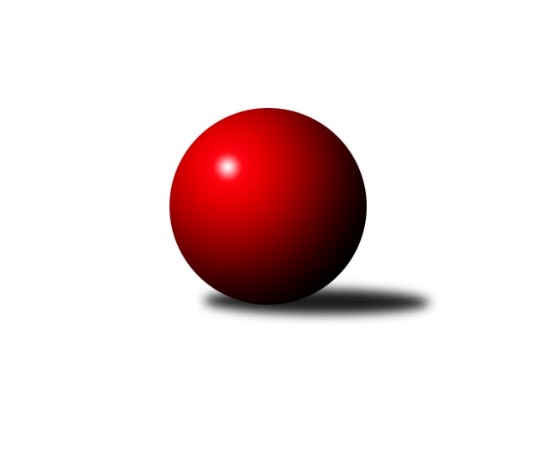 Č.4Ročník 2020/2021	26.5.2024 3. KLM B 2020/2021Statistika 4. kolaTabulka družstev:		družstvo	záp	výh	rem	proh	skore	sety	průměr	body	plné	dorážka	chyby	1.	KK Konstruktiva Praha	2	2	0	0	13.0 : 3.0 	(31.0 : 17.0)	3253	4	2170	1083	27	2.	SKK Náchod	2	2	0	0	11.0 : 5.0 	(26.0 : 22.0)	3348	4	2216	1132	21	3.	TJ Sokol Benešov	3	2	0	1	17.0 : 7.0 	(42.0 : 30.0)	3222	4	2200	1021	41.7	4.	SKK Hořice B	3	2	0	1	16.0 : 8.0 	(43.0 : 29.0)	3320	4	2231	1089	30.3	5.	SKK Vrchlabí SPVR	3	2	0	1	12.0 : 12.0 	(36.0 : 36.0)	3254	4	2192	1062	32	6.	TJ Sokol Kolín	4	2	0	2	16.0 : 16.0 	(48.5 : 47.5)	3289	4	2197	1092	31.5	7.	TJ Kuželky Česká Lípa	4	2	0	2	15.0 : 17.0 	(50.5 : 45.5)	3254	4	2159	1095	28.3	8.	TJ Spartak Rokytnice n. J.	2	1	0	1	9.0 : 7.0 	(24.0 : 24.0)	3159	2	2145	1014	38	9.	TJ Tesla Pardubice	2	1	0	1	6.0 : 10.0 	(18.5 : 29.5)	3176	2	2162	1014	41	10.	TJ Dynamo Liberec	3	1	0	2	10.0 : 14.0 	(33.5 : 38.5)	3206	2	2179	1027	34.7	11.	SKK Jičín B	4	1	0	3	11.0 : 21.0 	(42.5 : 53.5)	3064	2	2109	955	48.8	12.	KK Jiří Poděbrady	4	0	0	4	8.0 : 24.0 	(36.5 : 59.5)	3190	0	2174	1016	35.3Tabulka doma:		družstvo	záp	výh	rem	proh	skore	sety	průměr	body	maximum	minimum	1.	KK Konstruktiva Praha	2	2	0	0	13.0 : 3.0 	(31.0 : 17.0)	3253	4	3287	3218	2.	TJ Kuželky Česká Lípa	1	1	0	0	8.0 : 0.0 	(20.0 : 4.0)	3480	2	3480	3480	3.	TJ Sokol Benešov	1	1	0	0	8.0 : 0.0 	(16.0 : 8.0)	3287	2	3287	3287	4.	SKK Hořice B	1	1	0	0	7.0 : 1.0 	(14.5 : 9.5)	3330	2	3330	3330	5.	SKK Náchod	1	1	0	0	5.0 : 3.0 	(10.5 : 13.5)	3279	2	3279	3279	6.	TJ Spartak Rokytnice n. J.	2	1	0	1	9.0 : 7.0 	(24.0 : 24.0)	3159	2	3224	3093	7.	TJ Sokol Kolín	2	1	0	1	8.0 : 8.0 	(23.0 : 25.0)	3254	2	3285	3222	8.	SKK Jičín B	2	1	0	1	7.0 : 9.0 	(21.5 : 26.5)	3137	2	3153	3120	9.	TJ Dynamo Liberec	2	1	0	1	7.0 : 9.0 	(20.5 : 27.5)	3300	2	3329	3271	10.	SKK Vrchlabí SPVR	1	0	0	1	2.0 : 6.0 	(11.0 : 13.0)	3126	0	3126	3126	11.	TJ Tesla Pardubice	1	0	0	1	0.0 : 8.0 	(5.0 : 19.0)	3106	0	3106	3106	12.	KK Jiří Poděbrady	2	0	0	2	5.0 : 11.0 	(20.5 : 27.5)	3289	0	3296	3281Tabulka venku:		družstvo	záp	výh	rem	proh	skore	sety	průměr	body	maximum	minimum	1.	SKK Vrchlabí SPVR	2	2	0	0	10.0 : 6.0 	(25.0 : 23.0)	3288	4	3312	3264	2.	SKK Náchod	1	1	0	0	6.0 : 2.0 	(15.5 : 8.5)	3417	2	3417	3417	3.	TJ Tesla Pardubice	1	1	0	0	6.0 : 2.0 	(13.5 : 10.5)	3245	2	3245	3245	4.	SKK Hořice B	2	1	0	1	9.0 : 7.0 	(28.5 : 19.5)	3316	2	3412	3219	5.	TJ Sokol Benešov	2	1	0	1	9.0 : 7.0 	(26.0 : 22.0)	3189	2	3295	3083	6.	TJ Sokol Kolín	2	1	0	1	8.0 : 8.0 	(25.5 : 22.5)	3307	2	3338	3276	7.	TJ Kuželky Česká Lípa	3	1	0	2	7.0 : 17.0 	(30.5 : 41.5)	3179	2	3211	3146	8.	TJ Spartak Rokytnice n. J.	0	0	0	0	0.0 : 0.0 	(0.0 : 0.0)	0	0	0	0	9.	KK Konstruktiva Praha	0	0	0	0	0.0 : 0.0 	(0.0 : 0.0)	0	0	0	0	10.	TJ Dynamo Liberec	1	0	0	1	3.0 : 5.0 	(13.0 : 11.0)	3112	0	3112	3112	11.	SKK Jičín B	2	0	0	2	4.0 : 12.0 	(21.0 : 27.0)	3028	0	3111	2945	12.	KK Jiří Poděbrady	2	0	0	2	3.0 : 13.0 	(16.0 : 32.0)	3140	0	3230	3050Tabulka podzimní části:		družstvo	záp	výh	rem	proh	skore	sety	průměr	body	doma	venku	1.	KK Konstruktiva Praha	2	2	0	0	13.0 : 3.0 	(31.0 : 17.0)	3253	4 	2 	0 	0 	0 	0 	0	2.	SKK Náchod	2	2	0	0	11.0 : 5.0 	(26.0 : 22.0)	3348	4 	1 	0 	0 	1 	0 	0	3.	TJ Sokol Benešov	3	2	0	1	17.0 : 7.0 	(42.0 : 30.0)	3222	4 	1 	0 	0 	1 	0 	1	4.	SKK Hořice B	3	2	0	1	16.0 : 8.0 	(43.0 : 29.0)	3320	4 	1 	0 	0 	1 	0 	1	5.	SKK Vrchlabí SPVR	3	2	0	1	12.0 : 12.0 	(36.0 : 36.0)	3254	4 	0 	0 	1 	2 	0 	0	6.	TJ Sokol Kolín	4	2	0	2	16.0 : 16.0 	(48.5 : 47.5)	3289	4 	1 	0 	1 	1 	0 	1	7.	TJ Kuželky Česká Lípa	4	2	0	2	15.0 : 17.0 	(50.5 : 45.5)	3254	4 	1 	0 	0 	1 	0 	2	8.	TJ Spartak Rokytnice n. J.	2	1	0	1	9.0 : 7.0 	(24.0 : 24.0)	3159	2 	1 	0 	1 	0 	0 	0	9.	TJ Tesla Pardubice	2	1	0	1	6.0 : 10.0 	(18.5 : 29.5)	3176	2 	0 	0 	1 	1 	0 	0	10.	TJ Dynamo Liberec	3	1	0	2	10.0 : 14.0 	(33.5 : 38.5)	3206	2 	1 	0 	1 	0 	0 	1	11.	SKK Jičín B	4	1	0	3	11.0 : 21.0 	(42.5 : 53.5)	3064	2 	1 	0 	1 	0 	0 	2	12.	KK Jiří Poděbrady	4	0	0	4	8.0 : 24.0 	(36.5 : 59.5)	3190	0 	0 	0 	2 	0 	0 	2Tabulka jarní části:		družstvo	záp	výh	rem	proh	skore	sety	průměr	body	doma	venku	1.	TJ Tesla Pardubice	0	0	0	0	0.0 : 0.0 	(0.0 : 0.0)	0	0 	0 	0 	0 	0 	0 	0 	2.	TJ Sokol Benešov	0	0	0	0	0.0 : 0.0 	(0.0 : 0.0)	0	0 	0 	0 	0 	0 	0 	0 	3.	KK Jiří Poděbrady	0	0	0	0	0.0 : 0.0 	(0.0 : 0.0)	0	0 	0 	0 	0 	0 	0 	0 	4.	SKK Vrchlabí SPVR	0	0	0	0	0.0 : 0.0 	(0.0 : 0.0)	0	0 	0 	0 	0 	0 	0 	0 	5.	TJ Spartak Rokytnice n. J.	0	0	0	0	0.0 : 0.0 	(0.0 : 0.0)	0	0 	0 	0 	0 	0 	0 	0 	6.	SKK Jičín B	0	0	0	0	0.0 : 0.0 	(0.0 : 0.0)	0	0 	0 	0 	0 	0 	0 	0 	7.	SKK Náchod	0	0	0	0	0.0 : 0.0 	(0.0 : 0.0)	0	0 	0 	0 	0 	0 	0 	0 	8.	TJ Sokol Kolín	0	0	0	0	0.0 : 0.0 	(0.0 : 0.0)	0	0 	0 	0 	0 	0 	0 	0 	9.	TJ Dynamo Liberec	0	0	0	0	0.0 : 0.0 	(0.0 : 0.0)	0	0 	0 	0 	0 	0 	0 	0 	10.	TJ Kuželky Česká Lípa	0	0	0	0	0.0 : 0.0 	(0.0 : 0.0)	0	0 	0 	0 	0 	0 	0 	0 	11.	SKK Hořice B	0	0	0	0	0.0 : 0.0 	(0.0 : 0.0)	0	0 	0 	0 	0 	0 	0 	0 	12.	KK Konstruktiva Praha	0	0	0	0	0.0 : 0.0 	(0.0 : 0.0)	0	0 	0 	0 	0 	0 	0 	0 Zisk bodů pro družstvo:		jméno hráče	družstvo	body	zápasy	v %	dílčí body	sety	v %	1.	Roman Bureš 	SKK Jičín B 	4	/	4	(100%)	12.5	/	16	(78%)	2.	Martin Maršík 	SKK Vrchlabí SPVR 	3	/	3	(100%)	9.5	/	12	(79%)	3.	Roman Žežulka 	TJ Dynamo Liberec 	3	/	3	(100%)	8.5	/	12	(71%)	4.	Miroslav Šostý 	TJ Sokol Benešov  	3	/	3	(100%)	8	/	12	(67%)	5.	Miloslav Vik 	TJ Sokol Kolín  	3	/	4	(75%)	11	/	16	(69%)	6.	Marek Kyzivát 	TJ Kuželky Česká Lípa  	3	/	4	(75%)	8	/	16	(50%)	7.	Petr Tepličanec 	KK Konstruktiva Praha  	2	/	2	(100%)	8	/	8	(100%)	8.	Zdeněk Novotný st.	TJ Spartak Rokytnice n. J. 	2	/	2	(100%)	7	/	8	(88%)	9.	Václav Posejpal 	KK Konstruktiva Praha  	2	/	2	(100%)	6	/	8	(75%)	10.	Tibor Machala 	KK Konstruktiva Praha  	2	/	2	(100%)	6	/	8	(75%)	11.	Denis Hofman 	SKK Náchod 	2	/	2	(100%)	6	/	8	(75%)	12.	Jiří Baier 	SKK Hořice B 	2	/	2	(100%)	6	/	8	(75%)	13.	Miroslav Nálevka 	SKK Hořice B 	2	/	2	(100%)	5.5	/	8	(69%)	14.	Pavel Hanout 	TJ Spartak Rokytnice n. J. 	2	/	2	(100%)	5	/	8	(63%)	15.	Zdeněk Zahrádka 	KK Konstruktiva Praha  	2	/	2	(100%)	5	/	8	(63%)	16.	Slavomír Trepera 	TJ Spartak Rokytnice n. J. 	2	/	2	(100%)	5	/	8	(63%)	17.	Martin Zvoníček 	SKK Hořice B 	2	/	2	(100%)	4	/	8	(50%)	18.	Lukáš Kočí 	TJ Sokol Benešov  	2	/	3	(67%)	10	/	12	(83%)	19.	Martin Bartoníček 	SKK Hořice B 	2	/	3	(67%)	8.5	/	12	(71%)	20.	Radek Košťál 	SKK Hořice B 	2	/	3	(67%)	8	/	12	(67%)	21.	Petr Steinz 	TJ Kuželky Česká Lípa  	2	/	3	(67%)	8	/	12	(67%)	22.	Michal Rolf 	SKK Vrchlabí SPVR 	2	/	3	(67%)	8	/	12	(67%)	23.	Lukáš Holosko 	TJ Sokol Kolín  	2	/	3	(67%)	8	/	12	(67%)	24.	Ivan Januš 	TJ Sokol Benešov  	2	/	3	(67%)	7	/	12	(58%)	25.	Jaroslav Franěk 	TJ Sokol Benešov  	2	/	3	(67%)	7	/	12	(58%)	26.	Ivan Vondráček 	SKK Hořice B 	2	/	3	(67%)	7	/	12	(58%)	27.	Jaroslav Hanuš 	TJ Sokol Kolín  	2	/	3	(67%)	7	/	12	(58%)	28.	Ondřej Stránský 	SKK Vrchlabí SPVR 	2	/	3	(67%)	6	/	12	(50%)	29.	Ladislav Nožička 	KK Jiří Poděbrady 	2	/	3	(67%)	6	/	12	(50%)	30.	Jiří Tichý 	KK Jiří Poděbrady 	2	/	3	(67%)	5.5	/	12	(46%)	31.	Tomáš Svoboda 	TJ Sokol Benešov  	2	/	3	(67%)	5	/	12	(42%)	32.	Miroslav Malý 	TJ Kuželky Česká Lípa  	2	/	4	(50%)	9.5	/	16	(59%)	33.	Jan Pelák 	TJ Sokol Kolín  	2	/	4	(50%)	9	/	16	(56%)	34.	Agaton Plaňanský st.	SKK Jičín B 	2	/	4	(50%)	7.5	/	16	(47%)	35.	Jiří Němec 	TJ Sokol Kolín  	2	/	4	(50%)	6	/	16	(38%)	36.	Martin Najman 	TJ Kuželky Česká Lípa  	2	/	4	(50%)	6	/	16	(38%)	37.	Jiří Šafránek 	KK Jiří Poděbrady 	1	/	1	(100%)	3	/	4	(75%)	38.	Jiří Mitáček ml.	TJ Dynamo Liberec 	1	/	1	(100%)	3	/	4	(75%)	39.	Ladislav Beránek 	SKK Náchod 	1	/	1	(100%)	3	/	4	(75%)	40.	Ladislav Kalous 	TJ Sokol Benešov  	1	/	1	(100%)	3	/	4	(75%)	41.	Petr Červ 	TJ Sokol Benešov  	1	/	1	(100%)	2	/	4	(50%)	42.	Libor Drábek 	TJ Dynamo Liberec 	1	/	2	(50%)	5	/	8	(63%)	43.	Bedřich Šiška 	TJ Tesla Pardubice  	1	/	2	(50%)	5	/	8	(63%)	44.	Tomáš Majer 	SKK Náchod 	1	/	2	(50%)	4.5	/	8	(56%)	45.	Jan Adamů 	SKK Náchod 	1	/	2	(50%)	4	/	8	(50%)	46.	Antonín Hejzlar 	SKK Náchod 	1	/	2	(50%)	4	/	8	(50%)	47.	Milan Valášek 	TJ Spartak Rokytnice n. J. 	1	/	2	(50%)	4	/	8	(50%)	48.	Michal Talacko 	TJ Tesla Pardubice  	1	/	2	(50%)	3	/	8	(38%)	49.	Ladislav Wajsar st.	TJ Dynamo Liberec 	1	/	2	(50%)	3	/	8	(38%)	50.	Vít Veselý 	TJ Tesla Pardubice  	1	/	2	(50%)	3	/	8	(38%)	51.	Tomáš Adamů 	SKK Náchod 	1	/	2	(50%)	3	/	8	(38%)	52.	Roman Pek 	SKK Vrchlabí SPVR 	1	/	2	(50%)	3	/	8	(38%)	53.	Pavel Kohlíček 	KK Konstruktiva Praha  	1	/	2	(50%)	2.5	/	8	(31%)	54.	Michal Šic 	TJ Tesla Pardubice  	1	/	2	(50%)	2.5	/	8	(31%)	55.	Vladimír Ludvík 	TJ Kuželky Česká Lípa  	1	/	3	(33%)	8	/	12	(67%)	56.	Vladimír Řehák 	SKK Jičín B 	1	/	3	(33%)	6.5	/	12	(54%)	57.	Vojtěch Pecina 	TJ Dynamo Liberec 	1	/	3	(33%)	5.5	/	12	(46%)	58.	Martin Mazáček 	SKK Jičín B 	1	/	3	(33%)	5	/	12	(42%)	59.	Lukáš Štich 	KK Jiří Poděbrady 	1	/	3	(33%)	4.5	/	12	(38%)	60.	Vojtěch Zelenka 	TJ Sokol Kolín  	1	/	3	(33%)	4.5	/	12	(38%)	61.	František Obruča 	TJ Dynamo Liberec 	1	/	3	(33%)	4.5	/	12	(38%)	62.	Josef Rubanický 	TJ Kuželky Česká Lípa  	1	/	4	(25%)	8.5	/	16	(53%)	63.	Milan Ringel 	SKK Jičín B 	1	/	4	(25%)	7	/	16	(44%)	64.	Václav Kňap 	KK Jiří Poděbrady 	1	/	4	(25%)	7	/	16	(44%)	65.	David Novák 	KK Jiří Poděbrady 	1	/	4	(25%)	4	/	16	(25%)	66.	Petr Vokáč 	SKK Hořice B 	0	/	1	(0%)	2	/	4	(50%)	67.	Jiří Slabý 	TJ Kuželky Česká Lípa  	0	/	1	(0%)	1.5	/	4	(38%)	68.	Pavel Maršík 	SKK Vrchlabí SPVR 	0	/	1	(0%)	1.5	/	4	(38%)	69.	Jaroslav Košek 	TJ Kuželky Česká Lípa  	0	/	1	(0%)	1	/	4	(25%)	70.	Dalibor Mierva 	TJ Sokol Kolín  	0	/	1	(0%)	1	/	4	(25%)	71.	Pavel Holoubek 	TJ Sokol Kolín  	0	/	1	(0%)	1	/	4	(25%)	72.	Zdeněk Měkota 	SKK Hořice B 	0	/	1	(0%)	1	/	4	(25%)	73.	Roman Weiss 	TJ Sokol Kolín  	0	/	1	(0%)	1	/	4	(25%)	74.	Jan Černý 	KK Jiří Poděbrady 	0	/	1	(0%)	1	/	4	(25%)	75.	Roman Sýs 	SKK Vrchlabí SPVR 	0	/	1	(0%)	1	/	4	(25%)	76.	Martin Hubáček 	TJ Tesla Pardubice  	0	/	1	(0%)	1	/	4	(25%)	77.	Jiří Miláček 	KK Jiří Poděbrady 	0	/	1	(0%)	0.5	/	4	(13%)	78.	Filip Prachař 	SKK Jičín B 	0	/	1	(0%)	0	/	4	(0%)	79.	Jiří Kočí 	TJ Sokol Benešov  	0	/	1	(0%)	0	/	4	(0%)	80.	Michal Ostatnický 	KK Konstruktiva Praha  	0	/	2	(0%)	3.5	/	8	(44%)	81.	Josef Zejda ml.	TJ Dynamo Liberec 	0	/	2	(0%)	3	/	8	(38%)	82.	Štěpán Stránský 	SKK Vrchlabí SPVR 	0	/	2	(0%)	3	/	8	(38%)	83.	Ladislav Mikolášek 	TJ Spartak Rokytnice n. J. 	0	/	2	(0%)	3	/	8	(38%)	84.	Milan Vaněk 	TJ Tesla Pardubice  	0	/	2	(0%)	3	/	8	(38%)	85.	Vladimír Pavlata 	SKK Jičín B 	0	/	2	(0%)	1	/	8	(13%)	86.	Jan Volf 	TJ Spartak Rokytnice n. J. 	0	/	2	(0%)	0	/	8	(0%)	87.	Lukáš Poláček 	KK Jiří Poděbrady 	0	/	3	(0%)	5	/	12	(42%)	88.	Lukáš Trýzna 	SKK Vrchlabí SPVR 	0	/	3	(0%)	4	/	12	(33%)	89.	Tomáš Pavlata 	SKK Jičín B 	0	/	3	(0%)	3	/	12	(25%)Průměry na kuželnách:		kuželna	průměr	plné	dorážka	chyby	výkon na hráče	1.	Poděbrady, 1-4	3331	2231	1100	31.8	(555.3)	2.	Sport Park Liberec, 1-4	3311	2222	1089	30.3	(552.0)	3.	SKK Nachod, 1-4	3277	2183	1094	25.0	(546.3)	4.	TJ Kuželky Česká Lípa, 1-4	3265	2152	1112	30.5	(544.2)	5.	TJ Sparta Kutná Hora, 1-4	3259	2206	1053	32.0	(543.3)	6.	SKK Hořice, 1-4	3254	2193	1061	33.0	(542.4)	7.	Benešov, 1-4	3211	2141	1069	33.3	(535.2)	8.	Přelouč, 1-4	3204	2178	1026	32.3	(534.1)	9.	KK Konstruktiva Praha, 1-4	3174	2158	1016	39.3	(529.1)	10.	SKK Jičín, 1-4	3157	2155	1002	40.5	(526.3)	11.	Vrchlabí, 1-4	3143	2132	1011	36.0	(524.0)Nejlepší výkony na kuželnách:Poděbrady, 1-4SKK Hořice B	3412	1. kolo	Radek Košťál 	SKK Hořice B	617	1. koloTJ Sokol Kolín 	3338	3. kolo	Jan Pelák 	TJ Sokol Kolín 	601	3. koloKK Jiří Poděbrady	3296	1. kolo	Jiří Baier 	SKK Hořice B	595	1. koloKK Jiří Poděbrady	3281	3. kolo	Miloslav Vik 	TJ Sokol Kolín 	586	3. kolo		. kolo	Martin Bartoníček 	SKK Hořice B	581	1. kolo		. kolo	Lukáš Štich 	KK Jiří Poděbrady	570	3. kolo		. kolo	Jiří Tichý 	KK Jiří Poděbrady	562	1. kolo		. kolo	Roman Weiss 	TJ Sokol Kolín 	560	3. kolo		. kolo	Václav Kňap 	KK Jiří Poděbrady	559	3. kolo		. kolo	Ladislav Nožička 	KK Jiří Poděbrady	555	3. koloSport Park Liberec, 1-4SKK Náchod	3417	2. kolo	Tomáš Majer 	SKK Náchod	601	2. koloTJ Dynamo Liberec	3329	4. kolo	David Novák 	KK Jiří Poděbrady	589	4. koloTJ Dynamo Liberec	3271	2. kolo	Roman Žežulka 	TJ Dynamo Liberec	588	4. koloKK Jiří Poděbrady	3230	4. kolo	Roman Žežulka 	TJ Dynamo Liberec	582	2. kolo		. kolo	Antonín Hejzlar 	SKK Náchod	579	2. kolo		. kolo	František Obruča 	TJ Dynamo Liberec	578	2. kolo		. kolo	Denis Hofman 	SKK Náchod	577	2. kolo		. kolo	Jiří Tichý 	KK Jiří Poděbrady	577	4. kolo		. kolo	František Obruča 	TJ Dynamo Liberec	574	4. kolo		. kolo	Jan Adamů 	SKK Náchod	568	2. koloSKK Nachod, 1-4SKK Náchod	3279	1. kolo	Jiří Němec 	TJ Sokol Kolín 	579	1. koloTJ Sokol Kolín 	3276	1. kolo	Ladislav Beránek 	SKK Náchod	572	1. koloTJ Spartak Rokytnice n. J.	0	3. kolo	Denis Hofman 	SKK Náchod	568	1. koloSKK Náchod	0	3. kolo	Miloslav Vik 	TJ Sokol Kolín 	559	1. kolo		. kolo	Antonín Hejzlar 	SKK Náchod	550	1. kolo		. kolo	Vojtěch Zelenka 	TJ Sokol Kolín 	550	1. kolo		. kolo	Tomáš Adamů 	SKK Náchod	544	1. kolo		. kolo	Tomáš Majer 	SKK Náchod	535	1. kolo		. kolo	Lukáš Holosko 	TJ Sokol Kolín 	533	1. kolo		. kolo	Jan Pelák 	TJ Sokol Kolín 	531	1. koloTJ Kuželky Česká Lípa, 1-4TJ Kuželky Česká Lípa 	3480	2. kolo	Josef Rubanický 	TJ Kuželky Česká Lípa 	607	2. koloKK Jiří Poděbrady	3050	2. kolo	Petr Steinz 	TJ Kuželky Česká Lípa 	591	2. kolo		. kolo	Marek Kyzivát 	TJ Kuželky Česká Lípa 	582	2. kolo		. kolo	Vladimír Ludvík 	TJ Kuželky Česká Lípa 	569	2. kolo		. kolo	Martin Najman 	TJ Kuželky Česká Lípa 	566	2. kolo		. kolo	Miroslav Malý 	TJ Kuželky Česká Lípa 	565	2. kolo		. kolo	Václav Kňap 	KK Jiří Poděbrady	538	2. kolo		. kolo	Lukáš Poláček 	KK Jiří Poděbrady	528	2. kolo		. kolo	David Novák 	KK Jiří Poděbrady	525	2. kolo		. kolo	Svatopluk Čech 	KK Jiří Poděbrady	493	2. koloTJ Sparta Kutná Hora, 1-4SKK Vrchlabí SPVR	3312	2. kolo	Michal Rolf 	SKK Vrchlabí SPVR	594	2. koloTJ Sokol Kolín 	3285	2. kolo	Jiří Němec 	TJ Sokol Kolín 	592	4. koloTJ Sokol Kolín 	3222	4. kolo	Jiří Baier 	SKK Hořice B	577	4. koloSKK Hořice B	3219	4. kolo	Ondřej Stránský 	SKK Vrchlabí SPVR	576	2. kolo		. kolo	Jan Pelák 	TJ Sokol Kolín 	572	4. kolo		. kolo	Jan Pelák 	TJ Sokol Kolín 	570	2. kolo		. kolo	Miloslav Vik 	TJ Sokol Kolín 	569	2. kolo		. kolo	Lukáš Holosko 	TJ Sokol Kolín 	558	4. kolo		. kolo	Lukáš Trýzna 	SKK Vrchlabí SPVR	557	2. kolo		. kolo	Jaroslav Hanuš 	TJ Sokol Kolín 	554	2. koloSKK Hořice, 1-4SKK Hořice B	3330	3. kolo	Marek Kyzivát 	TJ Kuželky Česká Lípa 	589	3. koloTJ Kuželky Česká Lípa 	3179	3. kolo	Ivan Vondráček 	SKK Hořice B	566	3. kolo		. kolo	Martin Bartoníček 	SKK Hořice B	565	3. kolo		. kolo	Radek Košťál 	SKK Hořice B	561	3. kolo		. kolo	Josef Rubanický 	TJ Kuželky Česká Lípa 	551	3. kolo		. kolo	Zdeněk Měkota 	SKK Hořice B	548	3. kolo		. kolo	Miroslav Nálevka 	SKK Hořice B	546	3. kolo		. kolo	Martin Zvoníček 	SKK Hořice B	544	3. kolo		. kolo	Miroslav Malý 	TJ Kuželky Česká Lípa 	535	3. kolo		. kolo	Jiří Slabý 	TJ Kuželky Česká Lípa 	510	3. koloBenešov, 1-4TJ Sokol Benešov 	3287	4. kolo	Lukáš Kočí 	TJ Sokol Benešov 	574	4. koloSKK Hořice B	3267	2. kolo	Lukáš Kočí 	TJ Sokol Benešov 	571	2. koloTJ Kuželky Česká Lípa 	3146	4. kolo	Radek Košťál 	SKK Hořice B	567	2. koloTJ Sokol Benešov 	3145	2. kolo	Tomáš Svoboda 	TJ Sokol Benešov 	561	4. kolo		. kolo	Martin Bartoníček 	SKK Hořice B	560	2. kolo		. kolo	Vladimír Ludvík 	TJ Kuželky Česká Lípa 	559	4. kolo		. kolo	Miroslav Nálevka 	SKK Hořice B	554	2. kolo		. kolo	Jiří Baier 	SKK Hořice B	553	2. kolo		. kolo	Ivan Januš 	TJ Sokol Benešov 	547	4. kolo		. kolo	Miroslav Šostý 	TJ Sokol Benešov 	545	4. koloPřelouč, 1-4TJ Sokol Benešov 	3295	1. kolo	Tomáš Svoboda 	TJ Sokol Benešov 	584	1. koloSKK Náchod	3225	4. kolo	Michal Talacko 	TJ Tesla Pardubice 	577	4. koloTJ Tesla Pardubice 	3192	4. kolo	Ladislav Beránek 	SKK Náchod	570	4. koloTJ Tesla Pardubice 	3106	1. kolo	Milan Vaněk 	TJ Tesla Pardubice 	561	1. koloTJ Tesla Pardubice 	0	2. kolo	Ivan Januš 	TJ Sokol Benešov 	561	1. koloKK Konstruktiva Praha 	0	2. kolo	Jaroslav Franěk 	TJ Sokol Benešov 	560	1. kolo		. kolo	Miroslav Šostý 	TJ Sokol Benešov 	554	1. kolo		. kolo	Tomáš Adamů 	SKK Náchod	548	4. kolo		. kolo	Michal Talacko 	TJ Tesla Pardubice 	546	1. kolo		. kolo	Martin Hubáček 	TJ Tesla Pardubice 	544	4. koloKK Konstruktiva Praha, 1-4KK Konstruktiva Praha 	3287	3. kolo	Petr Tepličanec 	KK Konstruktiva Praha 	597	3. koloKK Konstruktiva Praha 	3218	4. kolo	Petr Tepličanec 	KK Konstruktiva Praha 	575	4. koloSKK Jičín B	3111	4. kolo	Zdeněk Zahrádka 	KK Konstruktiva Praha 	574	3. koloTJ Sokol Benešov 	3083	3. kolo	Roman Bureš 	SKK Jičín B	569	4. koloKK Konstruktiva Praha 	0	1. kolo	Tibor Machala 	KK Konstruktiva Praha 	555	3. koloTJ Spartak Rokytnice n. J.	0	1. kolo	Vladimír Řehák 	SKK Jičín B	554	4. kolo		. kolo	Tibor Machala 	KK Konstruktiva Praha 	547	4. kolo		. kolo	Lukáš Kočí 	TJ Sokol Benešov 	540	3. kolo		. kolo	Michal Ostatnický 	KK Konstruktiva Praha 	534	4. kolo		. kolo	Milan Ringel 	SKK Jičín B	532	4. koloSKK Jičín, 1-4TJ Tesla Pardubice 	3245	3. kolo	Bedřich Šiška 	TJ Tesla Pardubice 	563	3. koloSKK Jičín B	3153	3. kolo	Milan Ringel 	SKK Jičín B	561	1. koloSKK Jičín B	3120	1. kolo	Roman Bureš 	SKK Jičín B	554	3. koloTJ Dynamo Liberec	3112	1. kolo	Martin Mazáček 	SKK Jičín B	551	3. kolo		. kolo	Michal Talacko 	TJ Tesla Pardubice 	550	3. kolo		. kolo	Roman Bureš 	SKK Jičín B	544	1. kolo		. kolo	Milan Vaněk 	TJ Tesla Pardubice 	543	3. kolo		. kolo	Vít Veselý 	TJ Tesla Pardubice 	538	3. kolo		. kolo	Agaton Plaňanský st.	SKK Jičín B	537	1. kolo		. kolo	Vladimír Řehák 	SKK Jičín B	535	3. koloVrchlabí, 1-4SKK Vrchlabí SPVR	3264	4. kolo	Miroslav Malý 	TJ Kuželky Česká Lípa 	584	1. koloTJ Spartak Rokytnice n. J.	3224	4. kolo	Martin Maršík 	SKK Vrchlabí SPVR	579	4. koloTJ Kuželky Česká Lípa 	3211	1. kolo	Ondřej Stránský 	SKK Vrchlabí SPVR	566	1. koloSKK Vrchlabí SPVR	3126	1. kolo	Vladimír Ludvík 	TJ Kuželky Česká Lípa 	562	1. koloTJ Spartak Rokytnice n. J.	3093	2. kolo	Milan Valášek 	TJ Spartak Rokytnice n. J.	561	2. koloSKK Jičín B	2945	2. kolo	Michal Rolf 	SKK Vrchlabí SPVR	555	4. koloTJ Dynamo Liberec	0	3. kolo	Slavomír Trepera 	TJ Spartak Rokytnice n. J.	551	4. koloSKK Vrchlabí SPVR	0	3. kolo	Roman Pek 	SKK Vrchlabí SPVR	550	4. kolo		. kolo	Ondřej Stránský 	SKK Vrchlabí SPVR	550	4. kolo		. kolo	Ladislav Mikolášek 	TJ Spartak Rokytnice n. J.	548	4. koloČetnost výsledků:	8.0 : 0.0	2x	7.0 : 1.0	2x	6.0 : 2.0	2x	5.0 : 3.0	4x	3.0 : 5.0	4x	2.0 : 6.0	4x	1.0 : 7.0	1x	0.0 : 8.0	1x